В нашей группе проводиться долгосрочный проект «Я познаю мир», цель проекта – развитие познавательной активности в процессе экспериментирования.Задачи проекта: -Расширять представления детей об окружающем мире, о свойствах предметов; - Развивать любознательность, потребность в умственных впечатлениях;-Развивать умение сравнивать, анализировать, обобщать, устанавливать причинно-следственные связи, учить детей делать выводы;-Развивать мелкую моторику рук;- Развивать навыки взаимодействия со сверстниками в процессе совместной деятельности;Работа по проекту проводится на занятиях, в упражнениях, играх (подвижных, пальчиковых, дидактических), при чтении художественной литературы и рассматривании иллюстраций В группе организуются выставки творчества детей. Первый этап проекта – «Что за чудо – листопад», цель которого – дать детям элементарные представления об осенних изменениях в природе, листопаде, воспитывать у детей умение любоваться осенней красотой природы.Было изготовлено дидактическое пособие «Осенние листья»Фотоотчет «Что за чудо – листопад»Дидактическая игра ««Разложи листочки по цвету»Дидактическая игра «Найди листок, какой покажу»Сбор листьев «Осенний букет для мамы»Подвижная игра «Мы осенние листочки»Выставка детских работ «Осенние листочки» с использованием нетрадиционной техники рисования – рисование ладошкой.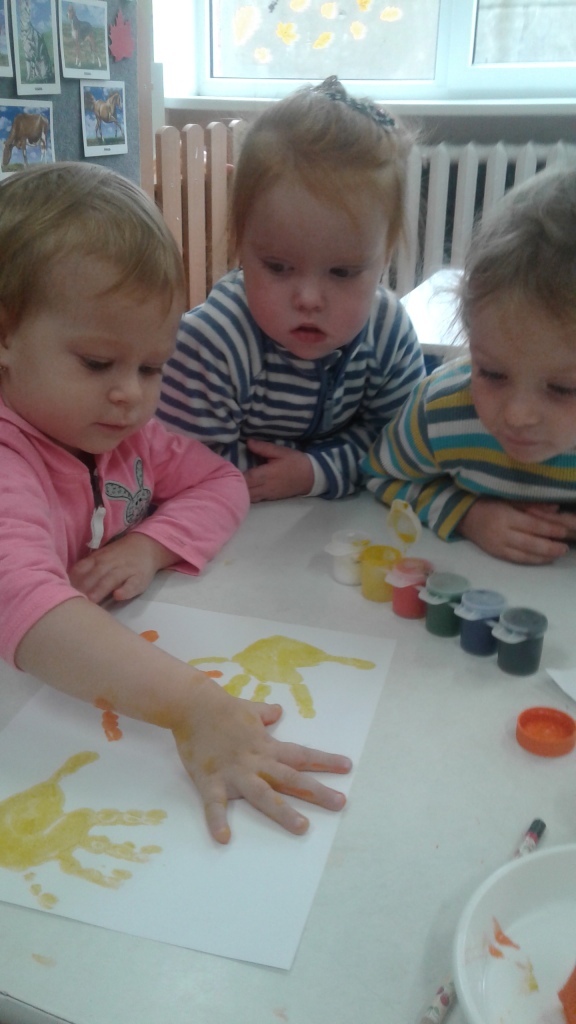 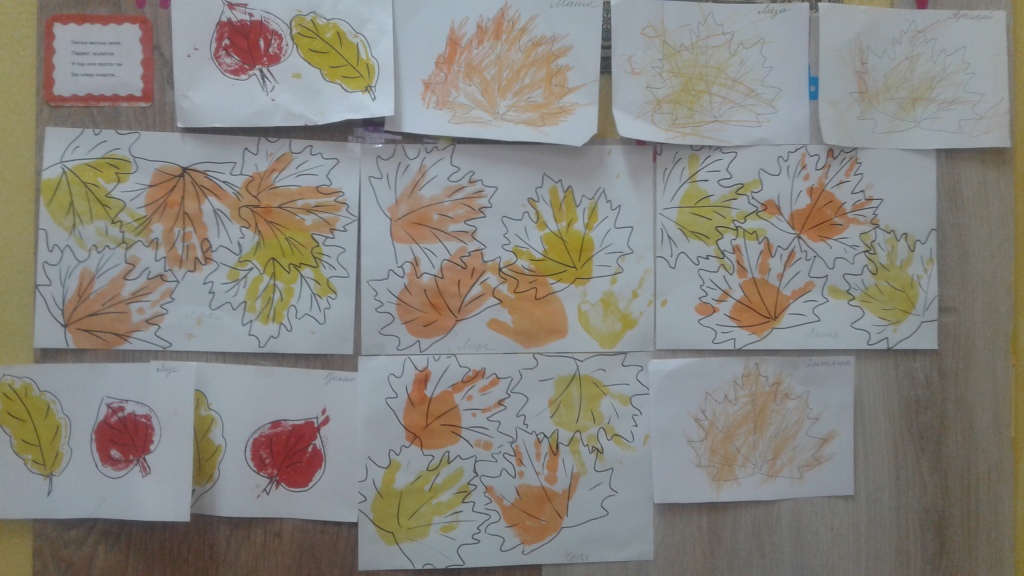 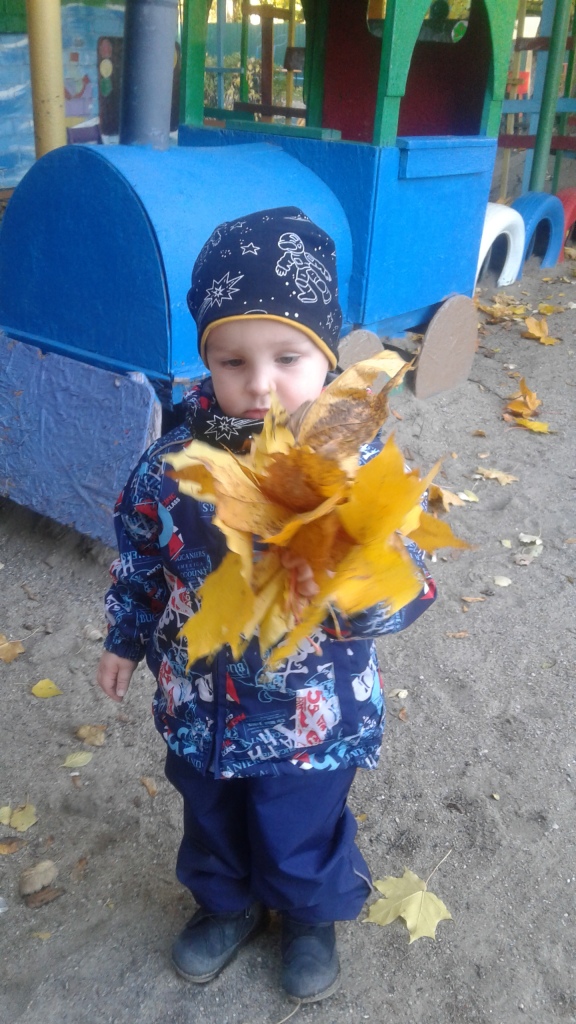 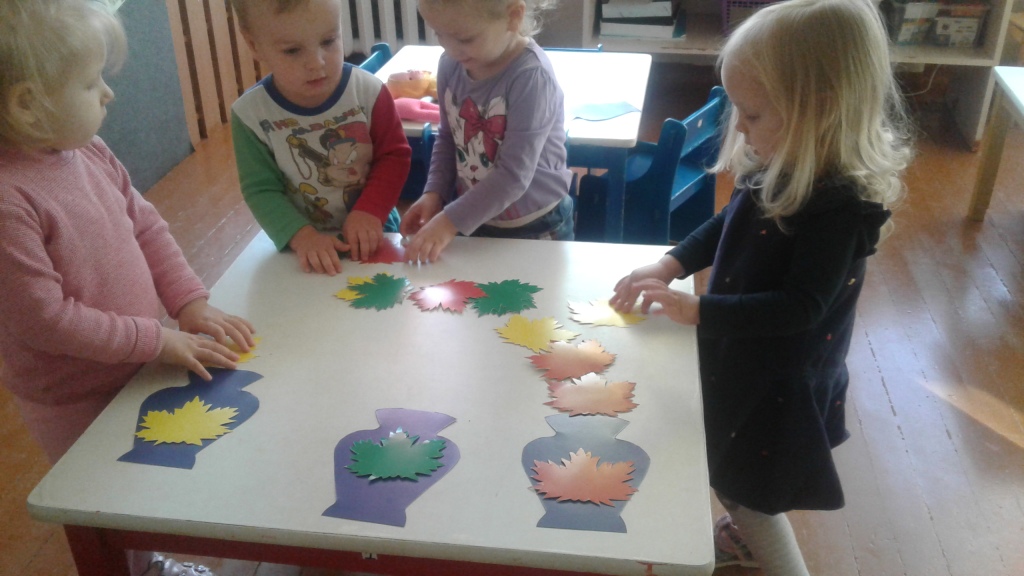 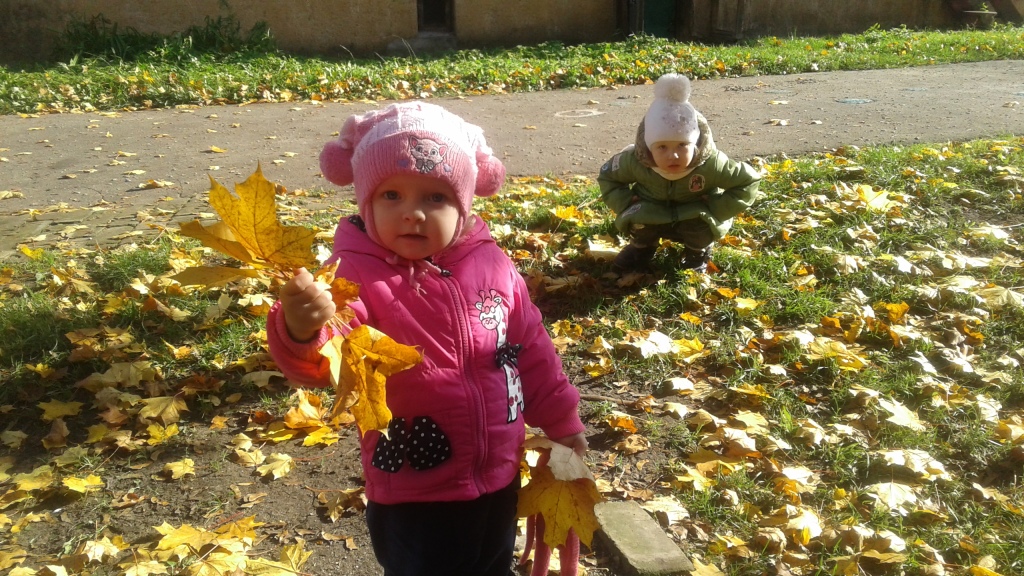 